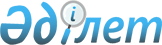 Об утверждении государственного образовательного заказа на дошкольное воспитание и обучение, размер подушевого финансирования и родительской платы на 2017 годПостановление акимата района Т.Рыскулова Жамбылской области от 15 мая 2017 года № 185. Зарегистрировано Департаментом юстиции Жамбылской области 14 июня 2017 года № 3452
       Примечание РЦПИ.

       В тексте документа сохранена пунктуация и орфография оригинала.
      В соответствии со статьей 31 Закона Республики Казахстан от 23 января 2001 года "О местном государственном управлении и самоуправлении в Республике Казахстан", подпунктом 8-1) пункта 4 статьи 6 Закона Республики Казахстан от 27 июля 2007 года "Об образовании" акимат района Т. Рыскулова ПОСТАНОВЛЯЕТ:
      1. Утвердить государственный образовательный заказ на дошкольное воспитание и обучение, размер подушевого финансирования и родительской платы на 2017 год согласно приложению. 
      2. Контроль за исполнением настоящего постановления возложить на заместителя акима района Алпеисова Бейсенбека Ашималиевича. 
      3. Настоящее постановление вступает в силу с момента государственной регистрации в органах юстиции и вводится в действие по истечении десяти календарных дней после дня его первого официального опубликования. Государственный образовательный заказ на дошкольное воспитание и обучение, размер подушевого финансирования и родительской платы на 2017 год 
					© 2012. РГП на ПХВ «Институт законодательства и правовой информации Республики Казахстан» Министерства юстиции Республики Казахстан
				
      Аким района 

Ж. Айтаков
Приложение к постановлению 
 акимата района Т. Рыскулова
 № 185 от 15 мая 2017 года
Дошкольные организации
Государственный образовательный заказ (мест)
Государственный образовательный заказ (мест)
Размер подушевого финансирования в месяц (тенге) 
Размер подушевого финансирования в месяц (тенге) 
Размер подушевого финансирования в месяц (тенге) 
Размер родительской платы в месяц (тенге)
Дошкольные организации
Финансируемых за счет программ "Реализация государственного образовательного заказа в дошкольных организациях образования (мест)
Финансируемых за счет программ "Обеспечение деятельности организаций дошкольного воспитания и обучения (мест)
Финансируемых за счет программ "Реализация государственного образовательного заказа в дошкольных организациях образования (тенге)
Дополнительная сумма из программ "Обеспечение деятельности организаций дошкольного воспитания и обучения" к детским садам, миницентрам финансируемые из программ "Реализация государственного образовательного заказа в дошкольных организациях образования (тенге)
Финансируемых за счет программ "Обеспечение деятельности организаций дошкольного воспитания и обучения (тенге)
Размер родительской платы в месяц (тенге)
Государственные дошкольные организации
Государственные дошкольные организации
Государственные дошкольные организации
Государственные дошкольные организации
Государственные дошкольные организации
Государственные дошкольные организации
Государственные дошкольные организации
Полнодневные миницентры
530
311
14087
4413
18500
4000
Государственные дошкольные организации (детские сады)
Государственные дошкольные организации (детские сады)
Государственные дошкольные организации (детские сады)
Государственные дошкольные организации (детские сады)
Государственные дошкольные организации (детские сады)
Государственные дошкольные организации (детские сады)
Государственные дошкольные организации (детские сады)
Государственное коммунальное казенное предприятие "Детский сад "Балдырған" отдела образования акимата района Т.Рысқулова 
0
150
0
0
31050
7200
Государственное коммунальное казенное предприятие "Детский сад "Балауса" отдела образования акимата района Т.Рысқулова
50
150
36782
0
31050
7200
Государственное коммунальное казенное предприятие "Детский сад "Балбобек" отдела образования акимата района Т.Рысқулова кәсіпорны
75
90
33781
0
32081
5000
Государственное коммунальное казенное предприятие "Детский сад "Жауказын" отдела образования акимата района Т.Рысқулова
0
50
0
0
36782
7200
Государственное коммунальное казенное предприятие "Детский сад "Байшешек" отдела образования акимата района Т.Рысқулова
50
25
36782
0
58500
5000
Государственное коммунальное казенное предприятие "Детский сад "Айголек" отдела образования акимата района Т.Рысқулова
25
25
58500
0
58500
5000
Государственное коммунальное казенное предприятие "Детский сад "Болашак" отдела образования акимата района Т.Рысқулова
45
20
36782
0
58500
5000
Государственное коммунальное казенное предприятие "Детский сад "Балдаурен" отдела образования акимата района Т.Рысқулова
0
25
0
0
58500
5000
Государственное коммунальное казенное предприятие "Детский сад "Акбота" отдела образования акимата района Т.Рысқулова
35
50
36782
0
36782
5000
Государственное коммунальное казенное предприятие "Детский сад "Ертостик" отдела образования акимата района Т.Рысқулова
25
0
58500
0
0
5000
Государственное коммунальное казенное предприятие "Детский сад "Балапан" отдела образования акимата района Т.Рысқулова
140
0
31050
0
0
7200
Государственное коммунальное казенное предприятие "Детский сад "Алтын сака" отдела образования акимата района Т.Рысқулова
280
0
26081
0
0
5000
Государственное коммунальное казенное предприятие "Ясли сад "Кулыншак" отдела образования акимата района Т.Рысқулова
0
115
0
0
31050
5000
Государственное коммунальное казенное предприятие "Детский сад "Куншуак" отдела образования акимата района Т.Рысқулова
140
0
31050
0
0
5000
Частные дошкольные организации (детские сады)
Частные дошкольные организации (детские сады)
Частные дошкольные организации (детские сады)
Частные дошкольные организации (детские сады)
Частные дошкольные организации (детские сады)
Частные дошкольные организации (детские сады)
Частные дошкольные организации (детские сады)
 "Детский сад "Аяна" товарищество с ограниченной ответственностью "Кулан жолдары"
100
50
24981
0
36782
7500
товарищество с ограниченной ответственностью "Нұрхат Нұрзат" 
100
0
24981
0
0
7500
 товарищество с ограниченной ответственностью "Детский сад "Аида"
140
0
24981
0
0
5000